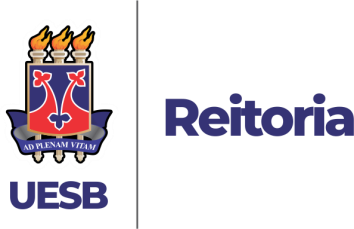 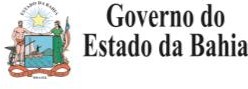 Universidade Estadual do Sudoeste da Bahia – UESBRecredenciada pelo Decreto Estadual N° 16.825, de 04.07.2016ANEXO II DO EDITAL Nº 153/2021SELEÇÃO DE CANDIDATOS PARA O CURSO DE MESTRADO E DOUTORADO DO PPGES COM ÁREA DE CONCENTRAÇÃO EM SAÚDE PÚBLICA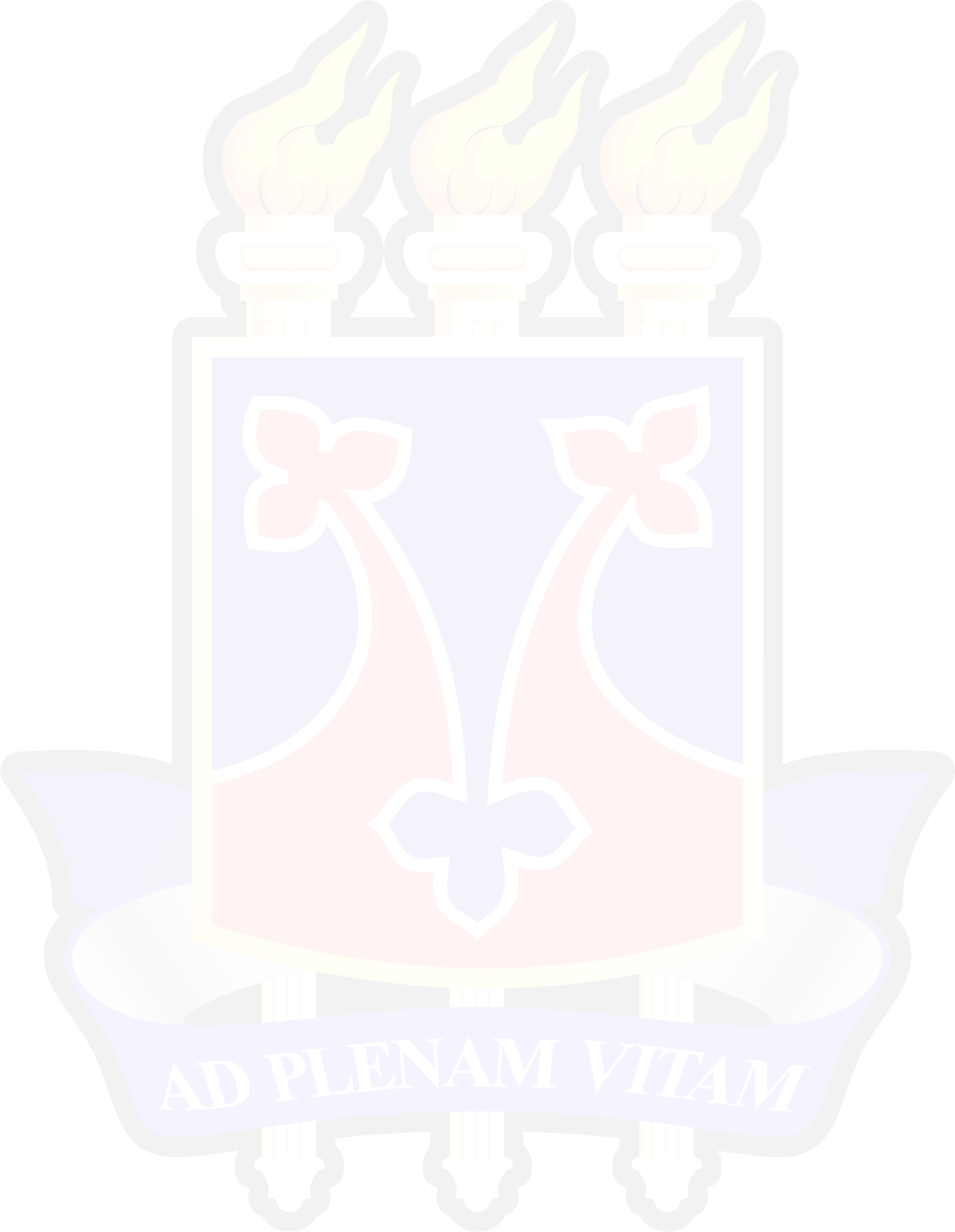 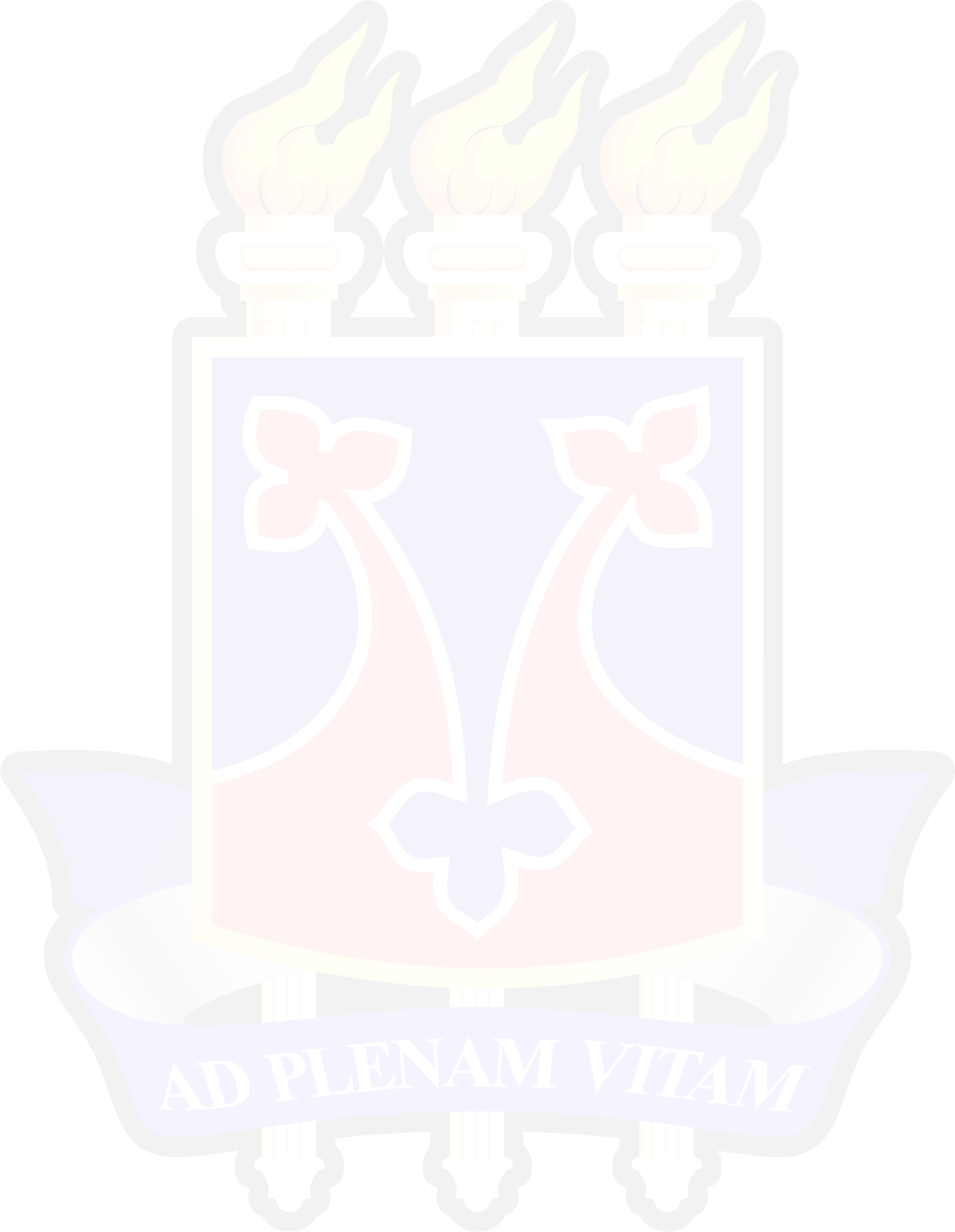 CARTA DE ACEITE DE ORIENTAÇÃOEu, 	, professor (a) do Programa de Pós-graduação em Enfermagem e Saúde (PPGES), da Universidade Estadual    do    Sudoeste    da    Bahia    (UESB),    aceito    orientar    o(a) candidato(a) 	 , ao programa no nível  de 	, caso o(a) mesmo(a) seja aprovado(a) conforme os critérios estabelecidos no Edital nº   /2021, de seleção do PPGES/UESB para ingresso no   curso, obedecendo número de vagas disponíveis para minha orientação e ordem de classificação do candidato no Processo Seletivo.Jequié - Ba, 	de 	de 2021Assinatura do(a) Professor(a)Campus de Vitória da Conquista	| reitoria@uesb.edu.br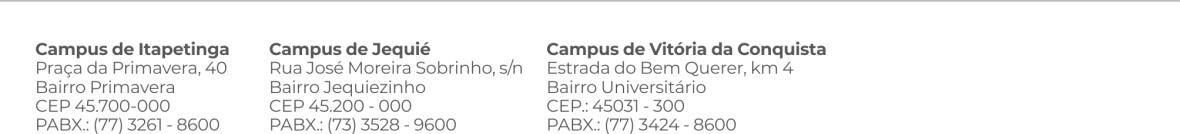 